ALLO SPORTELLO UNICO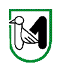 PER LE ATTIVITA’ PRODUTTIVEDI___________________________Mod. 7/SFESERCIZI DI TEMPORARY SHOPSEGNALAZIONE CERTIFICATA DI INIZIO ATTIVITÀ(L.R. 27/09art. 10 comma 1 lettera l/bis e R.R. n.1/15 art. 12)INDICARE PER ESTESO QUALUNQUE SIA LA SEZIONECOMPILATA, ATTIVITÀ ESERCITATA O CHE SI INTENDE ESERCITAREIIL SOTTOSCRITTO DICHIARA CHE SONO STATI COMPILATI ANCHE:QUADRO AUTOCERTIFICAZIONE A (da compilare da parte del titolare o legale rappresentante) QUADRO AUTOCERTIFICAZIONE A - SETTORE ALIMENTARE, in caso di settore alimentare (da compilare da parte del titolare o legale rappresentante) QUADRO AUTOCERTIFICAZIONE B, in caso di settore alimentare (da compilare da parte del preposto o altro legale rappresentante) QUADRO AUTOCERTIFICAZIONE C (da compilare da parte dei soggetti di cui all’art. 85 del D.Lgs 159/2011)DI ALLEGAREplanimetria che individui i locali e le aree di esercizio dell’attività di vendita  altro ______________________________________________________________Il sottoscritto è consapevole che le dichiarazioni mendaci, la falsità negli atti e l’uso di atti falsi comportano l’applicazione delle sanzioni penali previste dall’art. 19 comma 6 della legge n. 241/1990 nonché dal capo VI del D.P.R. n. 445/2000.Il sottoscritto, ai sensi e per gli effetti dell’art. 13 d.lgs.196/2003 “Codice sulla protezione dei dati personali”, dichiara di essere stato preventivamente informato che i dati personali raccolti saranno trattati sia manualmente che con strumenti informatici, esclusivamente e limitatamente all’ambito del procedimento per il quale viene presentata la presente richiestaFIRMA del Titolare o Legale RappresentanteIL SOTTOSCRITTO DICHIARA INOLTRE:Il sottoscritto è consapevole che le dichiarazioni mendaci, la falsità negli atti e l'uso di atti falsi comportano l'applicazione delle sanzioni penali previste dall'art. 76 del DPR 28/12/2000 n. 445.Il sottoscritto, ai sensi  e per gli effetti dell’art. 13 d.lgs.196/2003 “Codice sulla protezione dei dati personali”, dichiara di essere stato preventivamente informato che i dati personali raccolti saranno trattati sia manualmente che con strumenti informatici, esclusivamente e limitatamente all’ambito del procedimento per il quale viene presentata la presente richiestaFIRMA del Titolare o Legale RappresentanteIL SOTTOSCRITTO DICHIARA INOLTRE:Il sottoscritto è consapevole che le dichiarazioni mendaci, la falsità negli atti e l'uso di atti falsi comportano l'applicazione delle sanzioni penali previste dall'art. 76 del DPR 28/12/2000 n. 445.Il sottoscritto, ai sensi  e per gli effetti dell’art. 13 d.lgs.196/2003 “Codice sulla protezione dei dati personali”, dichiara di essere stato preventivamente informato che i dati personali raccolti saranno trattati sia manualmente che con strumenti informatici, esclusivamente e limitatamente all’ambito del procedimento per il quale viene presentata la presente richiestaFIRMA del Titolare o Legale RappresentanteDICHIARAZIONE ALTRO LEGALE RAPPRESENTANTE/PREPOSTOIl sottoscritto è consapevole che le dichiarazioni mendaci, la falsità negli atti e l'uso di atti falsi comportano l'applicazione delle sanzioni penali previste dall'art. 76 del DPR 28/12/2000 n. 445.Il sottoscritto, ai sensi  e per gli effetti dell’art. 13 d.lgs.196/2003 “Codice sulla protezione dei dati personali”, dichiara di essere stato preventivamente informato che i dati personali raccolti saranno trattati sia manualmente che con strumenti informatici, esclusivamente e limitatamente all’ambito del procedimento per il quale viene presentata la presente richiestaFIRMA del DichiaranteDICHIARAZIONE DEI soggetti di cui ALL'ART. 85 D.LGS. 159/2011Il sottoscritto è consapevole che le dichiarazioni mendaci, la falsità negli atti e l'uso di atti falsi comportano l'applicazione delle sanzioni penali previste dall'art. 76 del DPR 28/12/2000 n. 445.Il sottoscritto, ai sensi  e per gli effetti dell’art. 13 d.lgs.196/2003 “Codice sulla protezione dei dati personali”, dichiara di essere stato preventivamente informato che i dati personali raccolti saranno trattati sia manualmente che con strumenti informatici, esclusivamente e limitatamente all’ambito del procedimento per il quale viene presentata la presente richiestail sottoscritto Cognome________________________________ Nome_______________________C.F. Data di nascita _____________ Cittadinanza ______________________ Sesso:	M    F Luogo di nascita:	Stato ____________ Provincia ___________ Comune ______________________Residenza	Provincia _______________________ Comune ___________________________	Via, Piazza, ecc._______________________ N.__________ C.A.P.___________in qualità di:titolare dell'impresa individuale	Partita IVA	denominazione ______________________________________________________________	con sede nel Comune di ____________________________ Provincia ___________________via/piazza ______________________________________ n. ___________c.a.p.___________ telefono________________e-mail______________________p.e.c_______________________	N. di iscrizione al Registro Imprese _________________ CCIAA di______________________legale rappresentante della Società	Cod. fiscale		Partita IVA (se diversa da C.F.)		denominazione o ragione sociale ________________________________________________	con sede nel Comune di _____________________________ Provincia __________________via/piazza ______________________________________ n. ___________c.a.p.___________ telefono________________e-mail______________________p.e.c_______________________	N. di iscrizione al Registro Imprese  _________________ CCIAA di_______________________Trasmette segnalazione certificata relativa aTemporary shop Data inizio Attività ____________________________data fine attività ________________________(fino ad un massimo di 6 settimane nell’arco dell’anno solare sul territorio regionale)Locale commercialeLocali non commerciale  qualora previsto nel regolamento comunale:MuseiCinemaTeatri Atri specificare _________________________________________________INDIRIZZO DELL'ATTIVITÀ DI TEMPORARY SHOP Comune ________________________________________________________	C.A.P.		Via, Viale, Piazza, ecc.___________________________________________	N.	SETTORE O SETTORI MERCEOLOGICI E SUPERFICI DI VENDITA	Alimentare		mq.		Non alimentare		mq.	Totale superficie di vendita       mq.	 Che ho già svolto  nell’arco dell’anno solare attività di Temporary shop nel comune di_________________________________ dal ___________________al_______________ Che ho già svolto  nell’arco dell’anno solare attività di Temporary shop nel comune di_________________________________ dal ___________________al_______________Attività prevalente:	______________________________________________________________________	______________________________________________________________________Attività secondaria:	______________________________________________________________________	______________________________________________________________________QUADRO AUTOCERTIFICAZIONE Aper i cittadini extracomunitari, gli estremi del permesso/carta di soggiorno rilasciato per _______________________ in data ______/______/_____ n. ___________ da ____________________ con validità fino al _______/_______/_____SEZIONE 1 – REQUISITI STRUTTURALIche permangono gli elementi e le condizioni che hanno consentito il rilascio del precedente titolo abilitativo all’esercizio dell’attività.che l’attività di vendita viene esercitata nel rispetto delle vigenti norme in materia igienico sanitaria, dei regolamenti edilizi e delle norme urbanistiche e di sicurezza e di destinazione d'uso dei locali.di rispettare tutte le norme previste dalla L.R. 27/09 e R.R. 1/15, nonché tutte le disposizioni regionali e comunali vigenti in materia.SEZIONE 2 – REQUISITI MORALIdi essere in possesso dei requisiti morali previsti dall'art. 71 del D.Lgs. 26 marzo 2010, n. 59 e dall’art. 8 della L.R. 27/09che nei propri confronti non sussistono le cause di divieto, di decadenza o di sospensione di cui all’art. 67 del D.Lvo 06/09/2011, n. 159 (dichiarazione antimafia).QUADRO AUTOCERTIFICAZIONE A – SETTORE ALIMENTARESEZIONE 1 – REQUISITI STRUTTURALI	che per il consumo sul posto dei prodotti, è escluso il servizio di somministrazione e le 		attrezzature ad esso direttamente finalizzate e che i locali e le aree di esercizio sono dotate di soli 		piani di appoggiodi presentare la Notifica di Inizio Attività ai fini della registrazione contestualmente alla presente SCIA.SEZIONE 2 – REQUISITI PROFESSIONALIdi essere in possesso di uno dei seguenti requisiti professionali:		aver frequentato con esito positivo il corso professionale per il commercio, la preparazione o la		somministrazione degli alimenti, istituito o riconosciuto dalla Regione …………………………………...		nome dell'Istituto .................................................	sede ........................................................................		oggetto del corso .................................................	anno di conclusione ...............................................		di aver esercitato in proprio attività d’impresa nel settore alimentare o della somministrazione di		alimenti e bevande, per almeno due anni, anche non continuativi, nel quinquennio precedente:		nome impresa ..................................................	sede ........................................................................		dal ............................. al ...............…..….		di aver prestato la propria opera, per almeno due anni, anche non continuativi, nel quinquennio 		precedente, presso imprese esercenti l'attività nel settore alimentare o della somministrazione di		alimenti e bevande:		nome impresa ..................................................	sede ........................................................................		nome impresa ..................................................	sede ........................................................................		quale dipendente qualificato, addetto alla vendita, all'amministrazione o alla preparazione degli 		alimenti, regolarmente iscritto all'INPS, dal ............................. al ...............…..….		quale socio lavoratore, o altra posizione equivalente (specificare ...............…..………………………)		regolarmente iscritto all'INPS, dal ..................................... al ...................…….		quale coadiutore familiare, se trattasi di coniuge, parente o affine entro il terzo grado 		dell'imprenditore, regolarmente iscritto all'INPS, dal ............................... al ...........................		di essere in possesso del diploma di scuola secondaria superiore o laurea, anche triennale, o di altra		scuola ad indirizzo professionale, almeno triennale, purché nei corsi di studio siano previste materie 		attinenti al commercio, alla preparazione o alla somministrazione degli alimenti 		nome dell'Istituto/Ateneo .............................................................	sede ................................................		denominazione del diploma/laurea ..........................................................	anno acquisizione................		di essere stato iscritto al R.E.C. presso .I.A.A. di .................................. al n. ................... in		data ...................		di aver superato davanti ad apposita commissione costituita da Giunta Regionale un esame di 			idoneità all’esercizio dell’attività, presso la C.C.I.A.A. di ............................		per i soggetti provenienti da altre Regioni o Paesi dell’Unione Europea, di essere in possesso dei 		requisiti per l’esercizio dell’attività previste dalle rispettive norme (indicare il requisito) …..................		…..................…..................…..................…..................…..................…..................…..................		Che i requisiti professionali sono posseduti dal Sig. _______________________________________		che ha compilato la dichiarazione di cui al QUADRO AUTOCERTIFICAZIONE B.QUADRO AUTOCERTIFICAZIONE BIl sottoscrittoCognome_______________________________________ Nome_________________________________C.F. Data di nascita ____/____/____ Cittadinanza _________________________________ Sesso:	M    F Luogo di nascita:	Stato ________________ Provincia _______________ Comune ____________________Residenza	Provincia __________________________ Comune ______________________________Via, Piazza, ecc.________________________________________ N._______ C.A.P.__________________in qualità di  LEGALE RAPPRESENTANTE della società ________________________________________________ DESIGNATO PREPOSTO della ditta individuale/società _______________________________________DICHIARA:per i cittadini extracomunitari, gli estremi del permesso/carta di soggiorno rilasciato per _______________________ in data ______/______/_____ n. ___________ da ____________________ con validità fino al _______/_______/_____SEZIONE 1 – REQUISITI PROFESSIONALIDi essere in possesso di uno dei seguenti requisiti professionali:		aver frequentato con esito positivo il corso professionale per il commercio, la preparazione o la		somministrazione degli alimenti, istituito o riconosciuto dalla Regione …………………………………...		nome dell'Istituto .................................................	sede ........................................................................		oggetto del corso .................................................	anno di conclusione ...............................................		di aver esercitato in proprio attività d’impresa nel settore alimentare o della somministrazione di		alimenti e bevande, per almeno due anni, anche non continuativi, nel quinquennio precedente:		nome impresa ..................................................	sede ........................................................................		dal ............................. al ...............…..….		di aver prestato la propria opera, per almeno due anni, anche non continuativi, nel quinquennio 		precedente, presso imprese esercenti l'attività nel settore alimentare o della somministrazione di		alimenti e bevande:		nome impresa ..................................................	sede ........................................................................		nome impresa ..................................................	sede ........................................................................		quale dipendente qualificato, addetto alla vendita, all'amministrazione o alla preparazione degli alimenti, 		regolarmente iscritto all'INPS, dal ............................. al ...............…..….		quale socio lavoratore, o altra posizione equivalente (specificare ...............…..………………………….)		regolarmente iscritto all'INPS, dal ..................................... al ...................…….		quale coadiutore familiare, se trattasi di coniuge, parente o affine entro il terzo grado dell'imprenditore, 			regolarmente iscritto all'INPS, dal ............................... al ...........................		di essere in possesso del diploma di scuola secondaria superiore o laurea, anche triennale, o di altra		scuola ad indirizzo professionale, almeno triennale, purché nei corsi di studio siano previste materie 			attinenti al commercio, alla preparazione o alla somministrazione degli alimenti 		nome dell'Istituto/Ateneo .............................................................	sede ................................................		denominazione del diploma/laurea ..........................................................	anno acquisizione................		di essere stato iscritto al R.E.C. presso .I.A.A. di .................................. al n. ................... in		data ...................		di aver superato davanti ad apposita commissione costituita da Giunta Regionale un esame di 			idoneità all’esercizio dell’attività, presso la C.C.I.A.A. di ............................		per i soggetti provenienti da altre Regioni o Paesi dell’Unione Europea, di essere in possesso dei 		requisiti per l’esercizio dell’attività previste dalle rispettive norme (indicare il requisito) …..................		…..................…..................…..................…..................…..................…..................…..................SEZIONE 2 – REQUISITI MORALIdi essere in possesso dei requisiti morali previsti dall'art. 71 del D.Lgs. 26 marzo 2010, n. 59 e dall’art. 8 della L.R. 27/09.che nei propri confronti non sussistono le cause di divieto, di decadenza o di sospensione di cui all’art. 67 del D.Lvo 06/09/2011, n. 159 (dichiarazione antimafia).QUADRO AUTOCERTIFICAZIONE CIl sottoscrittoCognome_______________________________________ Nome_________________________________C.F. Data di nascita ____/____/____ Cittadinanza _________________________________ Sesso:	M    F Luogo di nascita:	Stato ________________ Provincia _______________ Comune ____________________Residenza	Provincia __________________________ Comune ______________________________Via, Piazza, ecc.________________________________________ N._______ C.A.P.__________________DICHIARA:per i cittadini extracomunitari, gli estremi del permesso/carta di soggiorno rilasciato per _______________________ in data ______/______/_____ n. ___________ da ____________________ con validità fino al _______/_______/_____SEZIONE 1 – REQUISITI MORALIdi essere in possesso dei requisiti morali previsti dall'art. 71 del D.Lgs. 26 marzo 2010, n. 59 e dall’art. 8 della L.R. 27/09.che nei propri confronti non sussistono le cause di divieto, di decadenza o di sospensione di cui all’art. 67 del D.Lvo 06/09/2011, n. 159 (dichiarazione antimafia).